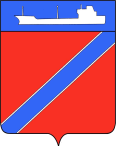 ПОСТАНОВЛЕНИЕАДМИНИСТРАЦИЯ ТУАПСИНСКОГО ГОРОДСКОГО ПОСЕЛЕНИЯТУАПСИНСКОГО РАЙОНА             от   27.11.2020                                                                             №   1126  .      г. ТуапсеО назначении публичных слушанийв  администрации Туапсинского городского поселения, назначении уполномоченного органа по проведению публичных слушаний и утверждении порядка учета предложений и рекомендаций, участия граждан в публичных слушанияхВ соответствии с Градостроительным кодексом Российской Федерации, Федеральным законом от 6 октября 2003 года № 131-ФЗ «Об общих принципах организации местного самоуправления в Российской Федерации», решением Совета Туапсинского городского поселения Туапсинского района от 27 мая 2008 года № 2.3 «О принятии положения о публичных слушаниях в Туапсинском городском поселении Туапсинского района», Правилами землепользования и застройки Туапсинского городского поселения Туапсинского района, утвержденными решением Совета Туапсинского городского поселения Туапсинского района от 24 сентября 2015 года № 43.2 (далее - Правила), постановлением администрации Туапсинского городского поселения Туапсинского района от 1 июня 2015 года № 536 «Об утверждении Положения о комиссии по землепользованию и застройке Туапсинского городского поселения, состава комиссии по землепользованию и застройке Туапсинского городского поселения»,   п о с т а н о в л я ю:Назначить проведение публичных слушаний в администрации Туапсинского городского поселения на 14 декабря 2020 года по следующим вопросам: 1.1. об установлении условно разрешенного вида использования земельного участка площадью 1507 кв.м с кадастровым номером 23:51:0202004:2222, расположенного по адресу: Российская Федерация, Краснодарский край, Туапсинский район, г.Туапсе, ул. Киевская, зоны застройки индивидуальными жилыми домами (Ж1), вид разрешенного использования – отсутствует, испрашиваемый вид разрешенного использования – «религиозное использование»;1.2. о возможности отклонения от предельных параметров разрешенного строительства земельного участка с кадастровым номером 23:51:0102007:2342 площадью 301 кв.м, расположенного по адресу: Российская Федерация, Краснодарский край, Туапсинский район, г.Туапсе, ул.Ленина, зона застройки среднеэтажными жилыми домами (Ж3), испрашиваемые изменения параметров – отступ от границы зоны допустимого размещения здания, строения, сооружения от границы земельного участка от  точки 1 до точки 5 отступ 1,0 метр, от точки 5 до точки 6 отступ 0,5 метра, от точки 6 до точки 8 отступ 1,20 метра, от точки 8 до точки 1 отступ 2,60 метра (согласно схеме расположения земельного участка на топографической основе М 1:500; ситуационный план М 1:2000); коэффициент застройки – 70%; коэффициент озеленения территории – 30%;1.3. о возможности отклонения от предельных параметров разрешенного строительства земельного участка с кадастровым номером 23:51:0102006:6486 площадью 58 кв.м, расположенного по адресу: Российская Федерация, Краснодарский край, Туапсинский район, г.Туапсе, ул.С.Перовской, 16А, зона застройки среднеэтажными жилыми домами (Ж3), вид разрешенного использования – «магазины», испрашиваемые изменения параметров – минимальный отступ строений от границ земельного участка от точ.1 до точ.3 – 0,3м, от точ.3 до точ.6 – по границе земельного участка, от точ.6 до точ.9 – по границе земельного участка (при условии согласия на блокировку с существующим объектом капитального строительства собственника смежного земельного участка), от точ.9 до точ.1 – 0,3м; высота зданий, сооружений от уровня планировочной отметки до конька кровли или верха парапета здания – не менее 7,0м; минимально допустимая площадь озелененной территории земельного участка – отсутствует (в части II, статья 10.10, таб.1 ПЗЗ); при условии согласования возможности размещения объекта капитального строительства в охранных зонах памятников архитектуры, в управлении государственной охраны объектов культурного наследия Краснодарского края, а также соблюдения требований СП, СанПиН и технических регламентов;1.4. о возможности отклонения от предельных параметров разрешенного строительства земельного участка с кадастровым номером 23:51:0201003:509 площадью 572 кв.м, расположенного по адресу: Российская Федерация, Краснодарский край, Туапсинский район, г.Туапсе, ул.Кириченко, уч.66, зона застройки среднеэтажными жилыми домами (Ж3), вид разрешенного использования – «для индивидуального жилищного строительства», испрашиваемые изменения параметров – минимальный отступ застройки от границ земельного участка от точки 1 до точки 4 – 1м (согласно ситуационного плана).2. Назначить уполномоченным органом по организации и проведению публичных слушаний комиссию по землепользованию и застройке Туапсинского городского поселения.Утвердить Порядок учета предложений и рекомендаций, участия граждан в публичных слушаниях по вопросам землепользования и застройки Туапсинского городского поселения Туапсинского района согласно приложению.4. Отделу имущественных и земельных отношений (Гаркуша) опубликовать, информационное сообщение о проведении публичных слушаний, заключение о результатах публичных слушаний в газете «Черноморье сегодня», разместить настоящее постановление на официальном сайте администрации Туапсинского городского поселения Туапсинского района в информационно - телекоммуникационной сети «Интернет».5.  Контроль за выполнением настоящего постановления возложить на заместителя главы администрации Туапсинского городского поселения Туапсинского района М.В. Кривопалова.6.    Постановление вступает в силу со дня его подписания.Глава Туапсинскогогородского поселения Туапсинского района                                                                       С.В. БондаренкоПРИЛОЖЕНИЕ УТВЕРЖДЕН постановлением администрации Туапсинского городского поселения Туапсинского районаот  27.11.2020   №  1126  .ПОРЯДОКучета предложений и рекомендаций, участия граждан в публичных слушаниях по вопросам землепользования и застройки Туапсинскогогородского поселения Туапсинского района1. Население Туапсинского городского поселения со дня опубликования (обнародования) постановления администрации Туапсинского городского поселения Туапсинского района о назначении публичных слушаний вправе участвовать в обсуждении вопросов публичных слушаний в следующих формах:проведения собраний граждан по месту жительства;массового обсуждения вопросов публичных слушаний, предусмотренного настоящим Порядком учета предложений и рекомендаций, участия граждан в публичных слушаниях по вопросам землепользования и застройки города Туапсе (далее - Порядок);в иных формах, не противоречащих действующему законодательству.2. Предложения населения по опубликованным (обнародованным) вопросам публичных слушаний могут вноситься не позднее 5 дней до даты назначения публичных слушаний в Комиссию по землепользованию и застройке Туапсинского городского поселения (далее – Комиссия) и рассматриваются ею в соответствии с настоящим Порядком.3. Внесенные предложения регистрируются Комиссией.4. Предложения должны соответствовать Конституции Российской Федерации, требованиям Федерального закона от 6 октября 2003 года                      № 131-ФЗ «Об общих принципах организации местного самоуправления в Российской Федерации», федеральному законодательству, законодательству Краснодарского края, муниципальным правовым актам Туапсинского городского поселения.5. Предложения должны соответствовать следующим требованиям: обеспечивать однозначное толкование предлагаемых решений по вопросам публичных слушаний; не должны допускать противоречие либо несогласованность с положениями Генерального плана и Правил землепользования и застройки Туапсинского городского поселения.6. Предложения, внесенные с нарушением требований и сроков, предусмотренных настоящим Порядком, по решению Комиссии могут быть оставлены без рассмотрения.7. По итогам изучения, анализа и обобщения внесенных предложений Комиссия составляет заключение.8. Заключение Комиссии на внесенные предложения должно содержать следующие положения:общее количество поступивших предложений;количество поступивших предложений, оставленных в соответствии с настоящим Порядком без рассмотрения;отклоненные	предложения ввиду несоответствия требованиям, предъявляемым настоящим Порядком;предложения, рекомендуемые рабочей группой к отклонению;предложения, рекомендуемые рабочей группой для рассмотрения на публичных слушаниях.9. Комиссия представляет на публичных слушаниях свое заключение с приложением всех поступивших предложений.10. Итоги рассмотрения поступивших предложений с обязательным содержанием принятых предложений подлежат включению в заключение Комиссии о результатах публичных слушаний.11. Публичные слушания пройдут 14 декабря 2020 года в 16.00 в здании администрации города Туапсе по адресу: г. Туапсе, ул. Победы, 17 (малый зал, 2 этаж). Подать заявку на выступление на публичных слушаниях, ознакомиться с полной информацией о подготовке и проведении публичных слушаний можно в администрации города Туапсе (ул. Победы, 17) в каб. 14, 1 этаж, тел. 2-05-41. Режим ознакомления: ежедневно в рабочие дни с 9.00 до 17.00. Заявки на выступление на публичных слушаниях принимаются в письменной форме до 08 декабря 2020 года. Начальник отдела имущественных и земельных отношений администрацииТуапсинского городского поселения Туапсинского района                                                                            Я.Ф. Гаркуша